Publicado en  el 04/04/2014 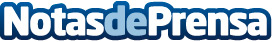 La segunda edición del premio a la Mejor Tesis Doctoral de la Fundación SENER recae en un trabajo espacialDatos de contacto:SENERNota de prensa publicada en: https://www.notasdeprensa.es/la-segunda-edicion-del-premio-a-la-mejor-tesis Categorias: Premios Otras Industrias http://www.notasdeprensa.es